WOJEWÓDZKI   URZĄD PRACY W OPOLU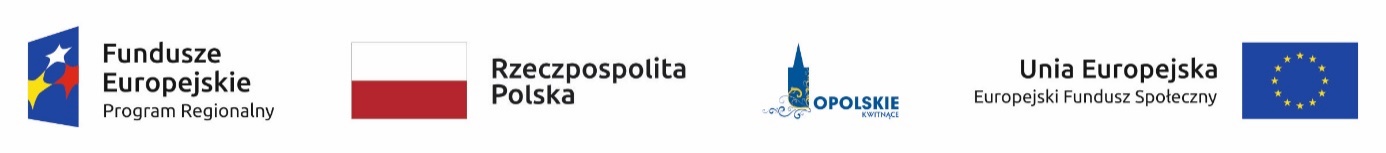 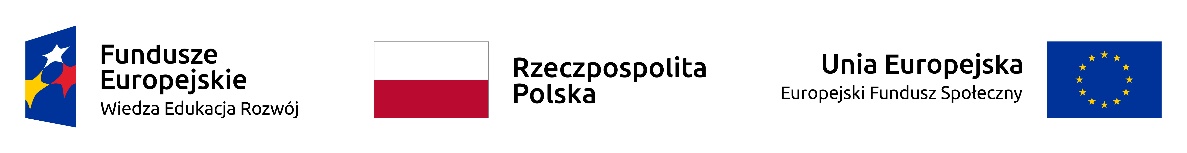 Opole dnia 15.01.2018r.NL.2220-1/JK/18.Wojewódzki Urząd Pracy w Opolu  ul. Głogowska 25c  - w załączeniu przesyła dwa  przedmiary robót na remont pomieszczenia  magazynowego – celem przeprowadzenia  jego adaptacji na potrzeby Archiwum Zakładowego urzędu.Pomieszczenie zlokalizowane jest na III piętrze /strych/ - w budynku przy ul. Oleskiej 127 – w części stanowiącej siedzibę urzędu. Zakres prac określonych w przedmiarach robót obejmuje prace posadzkarskie, oraz malarskie tego pomieszczenia. Planowany termin zakończenia realizacji  wskazanego zakresu prac ustala się do dnia 15 marca 2018r.	Proszę o zapoznanie się z załączonymi materiałami, a w przypadku zainteresowania z Państwa strony, ofertę  cenową na wykonanie robót proszę przesłać na adres: Wojewódzki Urząd Pracy w Opolu, ul. Głogowska 25 „c”, 45-315 Opole, lub złożyć osobiście w kancelarii urzędu – parter, pok. nr 10 - w terminie do dnia 29.01.2018r.Postępowanie prowadzone jest w trybie art. 4 pkt. 8 ustawy Prawo Zamówień Publicznych z dnia 29 stycznia 2004r. (Dz. U. z 2017, poz. 1579 ze zm.).Z wybranym Wykonawcą, który złoży najkorzystniejszą ofertę  cenową zostanie podpisana Umowa na wykonanie prac ogólnobudowlanych w zakresie wskazanym w przedmiarach robót. Projekt Umowy w załączeniu.Wszelkich informacji w przedmiotowej sprawie udziela Pani Jolanta Krupińska –      Kierownik Wydziału Logistyki i Informatyki, Tel. 77/44-16-707.